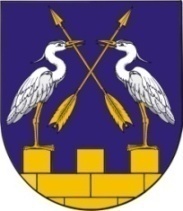 КОКШАЙСКАЯ СЕЛЬСКАЯ       МАРИЙ ЭЛ РЕСПУБЛИКЫСЕ         АДМИНИСТРАЦИЯ  ЗВЕНИГОВО МУНИЦИПАЛ                                            ЗВЕНИГОВСКОГО       РАЙОНЫН КОКШАЙСК           МУНИЦИПАЛЬНОГО РАЙОНА ЯЛ КУНДЕМ          РЕСПУБЛИКИ МАРИЙ ЭЛ АДМИНИСТРАЦИЙЖЕ                      ПОСТАНОВЛЕНИЕ 			                           ПУНЧАЛот 31 января 2020 г. № 13О внесении изменений в постановление администрации муниципального образования «Кокшайское сельское поселение» от 8 ноября . 
№ 180 «Об утверждении Административного регламента предоставления муниципальной услуги «Выдача разрешения на строительство»В соответствии с Федеральным законом от 27 июля . 
№ 210-ФЗ «Об организации предоставления государственных 
и муниципальных услуг», Кокшайская сельская администрация ПОСТАНОВЛЯЕТ:1. Внести в постановление администрации муниципального образования «Кокшайское сельское поселение» от 8 ноября . 
№ 180 «Об утверждении Административного регламента предоставления муниципальной услуги «Выдача разрешения на строительство» следующие изменения:1) в преамбуле слова «администрация муниципального образования «Кокшайское сельское поселение» заменить словами «Кокшайская сельская администрация»;2) в пункте 3 слова «МО «Звениговский муниципальный район»» заменить словами «Звениговского муниципального района»;2. Внести в Административный регламент предоставления муниципальной услуги «Выдача разрешения на строительство», утвержденный постановлением администрации муниципального образования «Кокшайское сельское поселение» от 8 ноября .             № 180 «Об утверждении Административного регламента предоставления муниципальной услуги «Выдача разрешения на строительство» следующие изменения:1) в абзаце первом пункта 1 слова «администрацией муниципального образования «Кокшайское сельское поселение» заменить словами «Кокшайской сельской администрацией»;2) в абзаце первом пункта 9 слова «7 рабочих дней» заменить словами «пять рабочих дней»;3) дополнить пунктом 12.3 следующего содержания:«12.3. Лица, указанные в частях 21.5 - 21.7 и 21.9 статьи 51 Градостроительного кодекса Российской Федерации, обязаны направить уведомление о переходе к ним прав на земельные участки, права пользования недрами, об образовании земельного участка в Администрацию с указанием реквизитов:1) правоустанавливающих документов на такие земельные участки в случае, указанном в части 21.5 статьи 51 Градостроительного кодекса Российской Федерации;2) решения об образовании земельных участков в случаях, предусмотренных частями 21.6 и 21.7 статьи 51 Градостроительного кодекса Российской Федерации, если в соответствии с земельным законодательством решение об образовании земельного участка принимает орган местного самоуправления;3) градостроительного плана земельного участка, на котором планируется осуществить строительство, реконструкцию объекта капитального строительства в случае, предусмотренном частью 21.7 статьи 51 Градостроительного кодекса Российской Федерации;4) решения о предоставлении права пользования недрами и решения о переоформлении лицензии на право пользования недрами в случае, предусмотренном частью 21.9 статьи 51 Градостроительного кодекса Российской Федерации.Указанные в подпунктах 1-4 настоящего пункта документы или сведения, содержащиеся в них, запрашиваются Администрацией в соответствующих органах государственной власти или органах местного самоуправления в случае, если они не были представлены заявителем.В случае если в Едином государственном реестре недвижимости не содержатся сведения о правоустанавливающих документах на земельный участок, копию таких документов в Администрацию обязано представить лицо, указанное в части 21.5 статьи 51 Градостроительного кодекса Российской Федерации.»;4) пункт 14 дополнить предложением следующего содержания: «Разрешение на строительство выдается в форме электронного документа, подписанного электронной подписью, в случае, если это указано в заявлении о выдаче разрешения на строительство.»;5) в абзаце семнадцатом пункта 15 слова «в срок не позднее трех рабочих дней со дня получения заявления о выдаче разрешения на строительство,» исключить;6) абзац второй пункта 42 дополнить словами «уведомления о переходе прав на земельные участки, права пользования недрами, об образовании земельного участка.»;7) в абзаце седьмом пункта 43 слова «В срок не позднее трех рабочих дней со дня получения заявления о выдаче разрешения на строительство, заявления о внесении изменений в разрешение на строительство» исключить;8) абзац восьмой пункта 43 изложить в следующей редакции:«В течение пяти рабочих дней со дня получения заявления о выдаче разрешения на строительство, за исключением случая, предусмотренного частью 11.1 статьи 51 Градостроительного кодекса Российской Федерации, а также в течение пяти рабочих дней со дня получения уведомления о переходе прав на земельные участки, права пользования недрами, об образовании земельного участка или со дня получения заявления застройщика о внесении изменений в разрешение на строительство (в том числе в связи с необходимостью продления срока действия разрешения на строительство) специалист Администрации, ответственный за предоставление муниципальной услуги:»;9) пункт 46 признать утратившим силу;10) пункт 84 дополнить абзацем третьим следующего содержания:«Жалоба на решения и (или) действия (бездействие) уполномоченного органа, должностных лиц уполномоченного органа либо муниципальных служащих при осуществлении в отношении юридических лиц и индивидуальных предпринимателей, являющихся субъектами градостроительных отношений, процедур, включенных в исчерпывающие перечни процедур в сферах строительства, утвержденные Правительством Российской Федерации в соответствии с частью 2 статьи 6 Градостроительного кодекса Российской Федерации, может быть подана такими лицами в порядке, установленном статьей 11.2 Федерального закона от 27 июля . № 210-ФЗ «Об организации предоставления государственных и муниципальных услуг», либо в порядке, установленном антимонопольным законодательством Российской Федерации, в антимонопольный орган.»;11) в пункте 86 слова «администрации муниципального образования «Кокшайское сельское поселение» заменить словами Кокшайской сельской администрации»;12) наименование раздела III изложить в следующей редакции:«III. Состав, последовательность и сроки выполнения административных процедур, требования к порядку их выполнения, 
в том числе особенности выполнения административных процедур 
в электронной форме, а также особенности выполнения административных процедур в многофункциональных центрах»;13) наименование раздела V изложить в следующей редакции:«V. Досудебный (внесудебный) порядок обжалования решений 
и действий (бездействия) уполномоченного органа, многофункционального центра, организаций, указанных в части 1.1 статьи 16 Федерального закона, а также их должностных лиц, муниципальных служащих, работников»;3. Настоящее постановление вступает в силу после его обнародования и подлежит размещению на официальном сайте Звениговского муниципального района в сети «Интернет» - www. admzven.ru.Глава Кокшайской сельской администрации                                 П.Н.Николаев